2335 Sicil Harç Tarifesi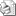 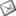 Sayı     : 2008 / 2335İLGİ    : TESK'in 27.12.2007 tarih, 62 sayılı genelgesi24.12.2008 tarih ve 26382 sayılı Resmi Gazete'de yayımlanan 58 seri no'lu Harçlar Kanunu'nun genel tebliği ile 492 sayılı Kanun'un mükerrer 138'inci maddesi hükmü gereğince , Kanuna bağlı tarifelerde yer alan ve 54 seri no'lu Harçlar Kanunu genel tebliği ile tespit edilen maktu harçlar (maktu ve nispi harçların asgari ve azami miktarlarını belirleyen hadler dahil ) 01.01.2009 tarihinden   geçerli   olmak   üzere   yeniden   değerleme   oranında (%12) arttırıldığı ilgi genelge ile bildirilmiştir.Bu doğrultuda,01.01.2009 tarihinden itibaren esnaf ve sanatkarımızın sicil işlemleri sırasında ödeyecekleri harçların tutarları aşağıda belirtilmiştir.Özcan KILKIŞ                                                                                           Hilmi KURTOĞLUGenel Sekreter                                                                                            Başkan Vekili        SİCİL İŞLEMLERİ SIRASINDA ÖDENECEK HARÇ TARİFESİ               1-TESCİL (YENİ KAYIT)               :     67.05 YTL               2-TADİL (DEĞİŞİKLİK)                :     28.55 YTL               3-TERK (KAYIT SİLME)               :     11.20 YTL               4-ZAYİ (TASDİKNAME BEDELİ)   :    9.55  YTL